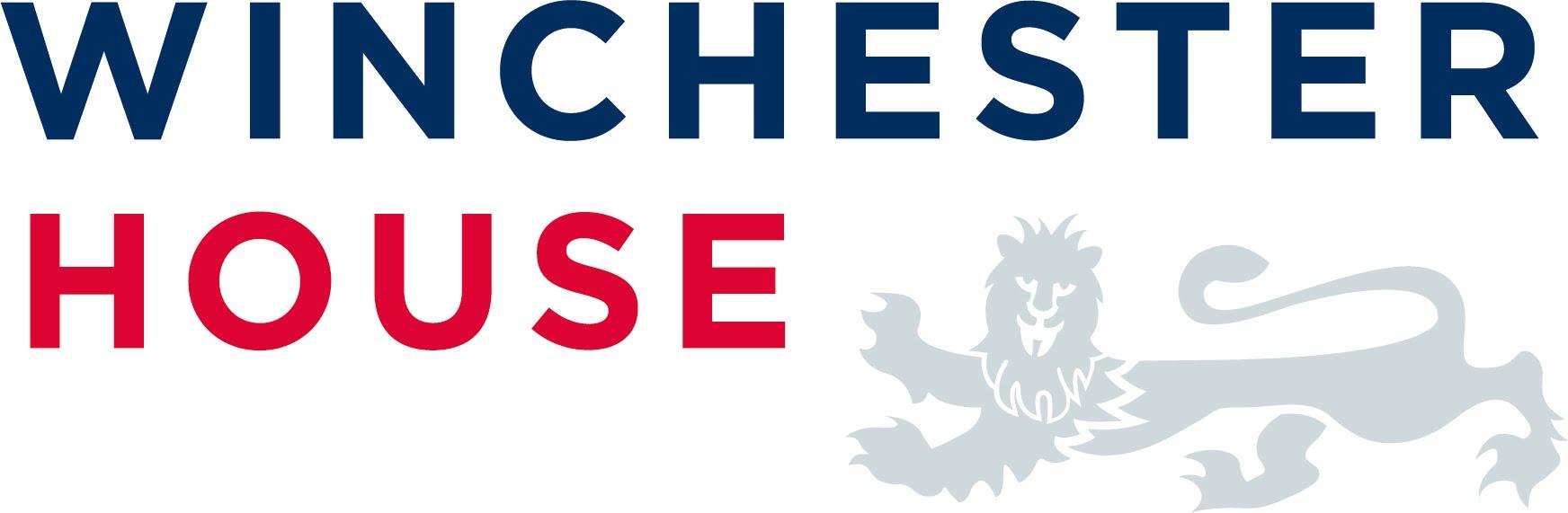  ‘GAPPER’JOB DESCRIPTION & PERSON SPECIFICATIONThe role is intended to be filled by students who have completed their A-level or equivalent examinations.  Applications are being considered for the Autumn Term 2022 (Sep-Dec). The post holders will have a keen enthusiasm for and interest in teaching children in the prep school age range (3-13).On-site lodging is part of the package in taking up the post, with board during term time.  A subsistence salary will be paid, with supplementary holiday pay.A Gapper would ideally offer good all-round sports playing ability and be a confident swimmer.  An experience of coaching, training or mentoring would be an advantage.  The School’s main sports are:RugbyHockeyNetballCricketThis might be supplemented with any of the following: football, swimming, PE, squash, tennis.The job involves embracing, with enthusiasm and a professional approach, the wide range of opportunities available.More specifically, the job will involve:Awareness of and compliance with all school policies, most particularly including those relating to Child Safeguarding and professional conduct with and around pupils.Adhering to the government’s Teachers’ Standards (2011), as far as applicable to the role.Participation in staff INSET and other training as requested by the Head.Being a member of the Games department; contributing to the coaching and selection of school teams, as appropriate to the experience and ability of the post holder in the particular sports; being the accompanying coach with some responsibility for a team on match days; reporting to the Director of Sport or Head of Girls’ Games as appropriate on matters relating to Games coaching and pupils’ progress.Assisting with PE and Swimming lessons.Becoming First Aid trained (training provided) and being willing to administer First Aid as required.Being a member of the boarding staff; assisting with the running of boarding activities and house routines 4 days a week; reporting to the relevant Houseparent as appropriate on matters relating to boarders and their welfare.Assisting with younger pupils’ reading; hearing readers and promoting their progress in partnership with their class teacher.Being on call as ‘supply cover’ for absent staff colleagues as required.Working with pupils across the complete age range, from rising 3 to 13 years old.Full involvement with after school activities and clubsHelping to supervise lunch timesHelping to supervise break timesHelping to supervise use of the school swimming poolThe chance to have opportunities created within the Gapper’s timetable to tap into their particular interests and subject areas.Person specificationInterest and enthusiasm for coaching, mentoring, training or teaching.A proactive ability to devise and supervise activities and entertainment for children aged 9-13.Must enjoy and thrive off working with childrenA caring and patient personality, with sufficient energy and resilience to fully participate in the school hours of this thriving and busy prep school.An enthusiastic and flexible worker, with a keen sense of responsibility and integrity.Reliable and trustworthy.A supportive team player, ready and willing to assist staff colleagues and be proactive in doing so.Must be a sportsperson in keeping with the stipulations above.